COMPLETE AS INFORMAÇÕES E REPRESENTE POR DESENHOS: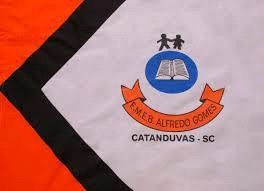 ESCOLA MUNICIPAL DE EDUCAÇÃO BÁSICA ALFREDO GOMES. DIRETORA: IVÂNIA AP. NORA.ASSESSORA PEDAGÓGICA: SIMONE ANDRÉA CARL. ASSESSORA TÉCNICA ADM.: TANIA M. N. DE ÁVILA. ANO 2021DISCIPLINA: LÍNGUA INGLESAPROFESSORA: VANICE DORÉ BISSANITURMA: 2º ANO SEQUÊNCIA A NEW FRIEND - AULA 04NAME: _____________________________________MY SCHOOL IS ______________________________MY CLASS IS _________________________________MY DIRECTOR IS _____________________________MY TEACHER IS __________________________